Конспект ООД для детей   группы раннего возраста по развитию речи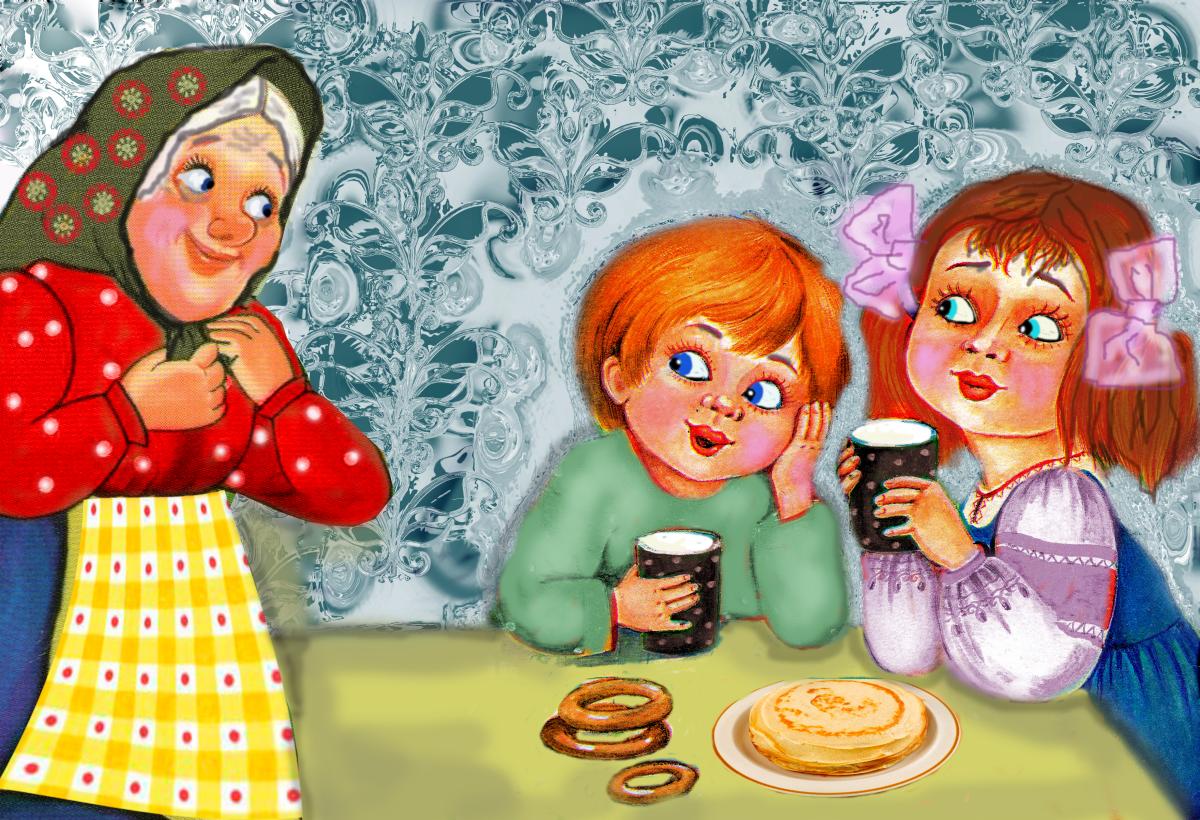 Подготовила и провела: Вихарева Т.Б.Воспитатель д/с «Солнышко»2023г.Цель: приобщение детей раннего дошкольного возраста к устному народному творчеству ( Потешки)Задачи: Обучающие:  побуждать  запоминать и воспроизводить текст потешки.Развивающие:  развивать речевую активность детей. Развивать общую и мелкую моторику детей.Воспитательные: воспитывать интерес к  устному народному творчеству. Прививать любовь к животным.Средства: игрушка петух, мягкая игрушка кота,  мягкая игрушка собака, маска собаки, бабушкин «домик».Способы: загадывание загадки, показ, рассматривание, вопросы воспитателя, чтение потешек, игровые действия, рефлексия, поощрение.Предварительная работа: рассматривание с детьми иллюстраций, игрушек, беседа, разучивание потешек о петухе, о коте, о собаке.Ход ООД:Воспитатель: Посмотрите, ребята, к нам сегодня пришли гости. Давайте с ними поздороваемся.Дети: Здравствуйте!Воспитатель:  Ребятки, присаживайтесь, пожалуйста, на стульчики.(Дети рассаживаются на стульчиках). На столе стоит домик.Воспитатель:  Посмотрите, какой красивый домик стоит. Интересно, кто же там живет? Давайте посмотрим. (Сюрпризный момент, выходит бабушка из домика). Здравствуйте, ребята. Я бабушка Маша, живу в этом красивом домике. И  я приглашаю вас к себе в гости. Хотите знать, кто у меня живет?Дети:  Да.Воспитатель:  Но сначала отгадайте загадку: Птица ходит по двору,Будит деток поутру. На макушке гребешок.Кто же это?Дети:  Петушок.Воспитатель: Правильно, ребята. Вот он мой петушок. (выставляется игрушка) Давайте поближе познакомимся с петушком. Рассмотрим его. Что есть у петушка? Как кричит петушок?Дети:  Гребешок, клюв, крылья, хвост. Ку-ка-ре-ку.Воспитатель:  Ребята, а давайте расскажем потешку про петушка.Дети:  Да.Рассказывают хором потешку «Петушок»:Петушок, петушок!Золотой гребешок,Масляна головушка,Шелкова бородушка,Что ты рано встаешь,Деткам спать не даешь?Ку-ка-ре-ку!Воспитатель: А теперь петушок хочет с нами поиграть.Пальчиковая игра «Петушок»-Петя, Петенька, петух, (Стоим лицом в центр круга, ритмично бьем руками по бокам, как крыльями)-Что за перья! Что за пух! (Идем по кругу друг за другом, заложив  руки за спину)-Разноцветный, весь цветной,-И кричит как заводной: (Останавливаемся, поворачиваемся лицом в круг, кукарекаем)- Ку-ка-ре-ку!Воспитатель:  Присаживайтесь на стульчики.Воспитатель:  Ребята, а сейчас я загадаю вам еще одну загадку:«Мягкие лапки, а в лапках цап – царапки.Весь мохнатенький,Сам усатенький,Днем сидит и «Мяу» говорит,А ночью бродит – мышек ловит». Кто это?Дети:  Это кот (кошка).Воспитатель: Правильно, ребята. Вот он мой котенька - коток, котя - беленький хвосток. (выставляется игрушка) Давайте, ребята, рассмотрим котика. Какая шерстка у него?А что есть у котика?Дети: Мягкая, пушистая, красивая. Лапки, хвостик, ушки, глазки, носик.Воспитатель:  А теперь, расскажем  потешку про него.(Рассказывают хором потешку «Как у нашего кота»Как у нашего котаШубка очень хороша.Как у котика усыУдивительной красы.Глазки смелые,Зубки белые».Воспитатель: Молодцы, ребята! Котику очень понравилась потешка про него. Кот давно у меня живет. А раньше он был маленьким котенком. А сейчас, ребята, вы станете моими котятками.Физминутка:-«Все котятки мыли лапки вот так, вот так!Дети поглаживают ручки, круговыми движениями ладошек поглаживают ушки и живот.-А потом они играли вот так, вот так! Дети прыгают на месте.-А потом они устали, сладко-сладко засыпали,  Вот так, вот так!» Дети закрывают глаза ладошками.Воспитатель: Молодцы, ребята! Присаживайтесь. (За «домиком» раздается «лай» собаки. ) Ребята, кто там лает, чужих в дом не пускает?Дети:  Собака.Воспитатель: Правильно, собака! Это наша Жучка – хвостик закорючкой! (выставляется игрушка) А что есть у собаки?Дети: Глаза, уши, лапы, хвост.Воспитатель: Ребята, посмотрите, как собачка виляет хвостиком. Она хочет с вами поиграть в догонялки.Подвижная игра «Лохматый пес»Воспитатель: «Вот лежит лохматый пес,В лапы свой уткнувши нос.Подойдем к нему, разбудимИ посмотрим, что же будет.»Дети: Убегают от собачки .Воспитатель:  А теперь собачкой будет ….надевает маску собаки и догоняет детей.Воспитатель: Никого собачка не догнала.-Ребята, скажите,  пожалуйста, чей это домик? (бабушкин).-Кто еще в домике живет? (петушок, кошечка и собачка).-А теперь нам надо с ними прощаться. Скажем им  до свидания!